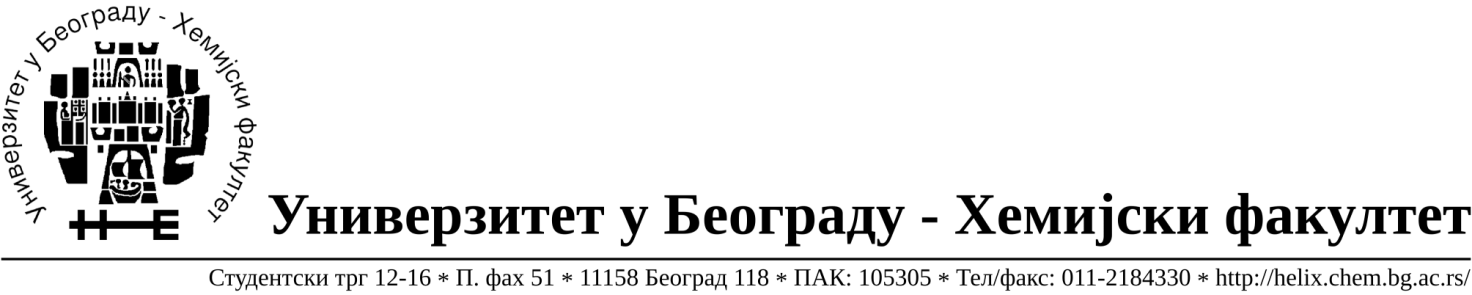 Број: 1130/5в	Датум: 06.11.2015.годинeКОНКУРСНА ДОКУМЕНТАЦИЈА-ИЗМЕЊЕНА-за јавну набавку добра –лабораторијска опрема за образовање и науку -образована по партијамаОтворени поступак(ОП број 24/15)Измена се налази на страни 13Београд, новембар 2015. ГодинеНа основу члана 39. и 61. Закона о јавним набавкама („Сл.гласник РС” број 124/2012, 14/2015 и 68/2015), (у даљем тексту: Закон), члана 6. Правилника о обавезним елементима конкурсне документације у поступцима јавних набавки и начину доказивања испуњености услова („Сл.гласник РС” број 29/2013, 104/2013 и 68/15), Одлуке о покретању отвореног поступка јавне набавке добара ЈН 24/15 број 1130/1 од 15.10.2015. године и Решења о образовању комисије за јавну набавку бр. 1130/2 од 15.10.2015. године, припремљена је:  КОНКУРСНА ДОКУМЕНТАЦИЈАза јавну набавку лабораторијске опреме за образовање и науку (образована по партијама) у отвореном поступку за потребе Хемијског факултета Универзитета у БеоградуЈН 24/15Конкурсна документација садржи:I  ОПШТИ ПОДАЦИ О ЈАВНОЈ НАБАВЦИ1. Подаци о наручиоцуНаручилац: Универзитет у Београду – Хемијски факултетАдреса: Студентски трг 12-16 11000 БеоградПИБ 101823040Матични број 07053681Интернет страница наручиоца: www.chem.bg.ac.rs2. Врста поступка јавне набавкеПредметна јавна набавка се спроводи у отвореном поступку у складу са Законом и подзаконским актима којима се уређују јавне набавке.3. Предмет јавне набавкеПредмет јавне набавке ЈН 24/15 набавка лабораторијске oпреме за образовање и науку (образована по партијама) за потребе Хемијског факултета Универзитета у Београду 4. Циљ поступкаПоступак јавне набавке се спроводи ради закључења уговора о јавној набавци.5. Резервисана јавна набавкаНије у питању резервисана јавна набавка.6 . Електронска лицитацијаНе спроводи се електронска лицитација.7. Контак лице и службаЉиљана Секулић, ljilja@chem.bg.ac.rs телефон 011/3336803. 8. Рок у којем ће наручилац донети одлуку о додели уговораОдлуку о додели уговора, наручилац ће донети у року до 20 (двадесет) дана од дана јавног отварања понуда.II  ПОДАЦИ О ПРЕДМЕТУ ЈАВНЕ НАБАВКЕПредмет јавне набавкеОпис предмета набавке: Предмет јавне набавке број 24/15, су добра –лабораторијска опрема за образовање и науку. Назив и ознака из општег речника набавке: 38000000- лабораторијска, оптичка и прецизна опрема(осим наочара)Партије: Предмет јавне набавке обликован је у две партије:Партија 1-Комплет од три пипете и сталак за пипетеПартија 2- Инкубатор мућкалица Критеријум за доделу уговора:  Најнижа понуђена ценаIII  ВРСТА, ТЕХНИЧКЕ КАРАКТЕРИСТИКЕ, КВАЛИТЕТ, КОЛИЧИНА И ОПИС ДОБАРА, РOK ИСПОРУКЕ ДОБАРА, ДОДАТНЕ УСЛУГЕ ВРСТА И НАМЕНА ЛАБОРАТОРИЈСКЕ ОПРЕМЕНаручилац за сваку партију закључује уговор;Понуђач може поднети понуду за све партије или само поједине партије.             Уколико понуђач подноси понуду за све партије, понуда мора бити поднета             тако да се може оцењивати за сваку партију посебно.Приликом израде понуде, молимо да предметну документацију детаљно проучите и у свему поступите по њој. За додатне информације и обавештења потребно је да се благовремено обратите наручиоцу.Заинтересованa лица дужна су да прате Портал јавних набавки и интернет страницу наручиоца како би благовремено били обавештени о евентуалним изменама, допунама и појашњењима конкурсне документације јер је наручилац у складу са чл.63. став 1.  Закона о јавним набавкама дужан да све измене и допуне конкурсне документације објави на Порталу јавних набавки и интернет страници наручиоца.Конкурсну документацију пажљиво штампати, водећи рачуна о маргинама како би обрасци били комплетни на А4 формату;УСЛОВИ ВЕЗАНИ ЗА ПРЕДМЕТ ЈАВНЕ НАБАВКЕТЕХНИЧКЕ КАРАКТЕРИСТИКЕ:	Наведене техничке карактеристике и захтеви у погледу квалитета       представљају минималне техичке захтеве  који морају бити испуњени.  – у       супротном, понуда ће бити одбијена као  неодговарајућа;Komplet od tri pipete + stalakPipeta od 2 do 20 µL Pipeta od 20 do 200 µLPipeta od 100 do 1000 µLStalak za pipete Pipeta od 2 do 20 µL specifikacija:- Accuracy +/- 5 to 1% -Volume (Metric) Range 2 to 20µL, micro -Increments 0.02µL- Precision 2.5  to 0.4%-Fully autoclavable-Mogućnost primene reverzne tehnike za pipetiranje jako viskoznih rastvora i rastvora koji penePipeta od 20 do 200 µL specifikacija:- Accuracy +/- 2.5 to 0.6% -Volume (Metric) Range 20 to 200µL, micro -Increments 0.2µL -Precision 0.7 to 0.2% -Fully autoclavable- Mogućnost primene reverzne tehnike za pipetiranje jako viskoznih rastvora i rastvora koji penePipeta od 100 do 1000 µL specifikacija:- Accuracy +/- 3 to 0.6% - Volume (Metric) Range 100 to 1000µL, micro -Increments 1µL -Precision 0.6 to 0.2% -Fully autoclavable- Mogućnost primene reverzne tehnike za pipetiranje jako viskoznih rastvora i rastvora koji peneStalak za pipete specifikacija:STALAK ZA PIPETE SA 6 ili više MESTA  Уз понуду за партију 1 –понуђач је у обавези да достави:Произвођачку спецификацију или каталог произвођача у коме јасно обележити или маркирати податке о наведеним техничким карактеристикама  ИСО сертификат 9001 произвођача за производњуКалибрациони сертификат у супротном, понуда ће бити одбијена као  неодговарајућа;ПАРТИЈА 2:Инкубатор мућкалицаИнкубатор мућкалицаПрецизна инкубатор мућкалица са вратима на предњој страни. Капацитет 12-15 ерленмајера запремине 500 mlТемпературни опсег: собна температура + 5 - 60 0C, прецизност ±0,2 C на 37 0C, без хлађењаТемпературни сензор, грејач 600WОрбитално кретање: speed 30-250 rpm, stroke 25 mm orbital motion, Тајмер и аларм, до 99 h континуалног рада, error status & timer end Дигитална контрола (Controller digital fuzzy with Jog-Shuttle Switch (Turn +Push)Универзална платформа за различите ерленмајереDimenzije mućkalice spoljašnje: širina do 950, dubina do 750 mm Носачи за ерленмајере од 500 ml , 15-18 комада (3 више него што су капацитети мућкалицеСофтвер за пренос у xls табелеRS232 веза са рачунаромCE знакГаранција 2 годинеАуторизован понуђач и сервисер.
  Уз понуду за партију 2 –понуђач је у обавези да достави :Произвођачку спецификацију или каталог произвођача у коме јасно обележити или маркирати податке о наведеним техничким карактеристикама;Потврду од стране произвођача о ауторизацији за продају и сервис предметне опреме.– у супротном, понуда ће бити одбијена као  неодговарајућа;КВАЛИТЕТ, КОНТРОЛА КВАЛИТЕТА – КВАНТИТАТИВНИ И                   КВАЛИТАТИВНИ ПРИЈЕМ ОПРЕМЕ (важи за све партије):Добра која су предмет набавке морају бити нова, исправна и неупотребљавана,        произведена према документацији произвођача у складу са захтеваним       стандардима како је то одредио наручилац у делу „Техничке карактеристике“.        Понуђена опрема у потпуности мора одговарати задатим минималним       техничким спецификација из конкурсне документације. Квантитативни и квалитативни пријем опреме врши наручиоц, у складу са закљученим уговором;У складу са отпремницом коју доставља понуђач, коју потписује и оверава печатом наручилац, израђује се записник о квантитативном и квалитативном пријему опреме који потписује и оверава комисија наручиоца и представник понуђача;наручиоц неће извршити пријема оштећеног или неупакованог апарата, те ће се сматрати да исте понуђач није испоручио;Ако се након пријема опреме, током употебе, у гарантном року, утврде технички недостаци који се нису могли открити уобичајеним прегледом приликом квантитативног и квалитативног пријема опреме (скривени недостатак) или евентуалне неисправности, наручилац ће послати понуђачу писмену рекламацију путем факса или обавестити понуђача телефоном.Понуђач мора у року од (као у понуди) дана пријема писане рекламације решити рекламацију, односно отклонити технички недостатак или евентуалне неправилности, однодно опрему (апарат) мора заменити новим, који има једнаке или боље техничке карактеристике.ГАРАНЦИЈА (важи за све партије):Гаранција за испоручена добра мора износити најмање 24 месеца за партију број 2 а за партију број 1 гаранција је минимум 36 месеци. Гарантни рок почиње да тече од дана када је записнички констатован квалитативни пријем опреме;У супротном -  понуда ће бити одбијена као неприхватљива.СЕРВИС (важи за све партије):Понуђач је у обавези да обезбеди:сервисирање ради отклањања квара у гарантном року, са заменом резервних делова о свом трошку, на лицу места или у овлашћеним сервисним центрима произвођача у које је укључена и сопствена сервисна мрежа;Одзив на позив за рекламацију или отклањање неправилности у гарантном року до 48 часова од времена пријема писаног захтева;Уколико се рекламирана неисправност не може отклонити у року од 30 дана понуђач се обавезује да стави на коришћење, у времену трајања поправке, заменско средство (опрему) са траженим или бољим крактеристикама;Преносиву гаранцију произвођача за замењене резервне делове; У супротном -  понуда ће бити одбијена као неприхватљива.РОК ИСПОРУКЕ (важи за све партије):Рок испоруке за све партије јe најкасније 60 дана од захтева наручиоца;Под роком испоруке добара подразумева се датум у овереној отпремници.Уколико су понуђени рокови испоруке дужи од траженог, понуда ће бити одбијена као неприхватљива.НАЧИН И МЕСТО ИСПОРУКЕ (важи за све партије):Испорука предметних добара биће извршена на локацији наручиоца, у ул. Студентски трг 12-16, Београд, Стари град.Понуђач је обавезан да писаним путем обавести наручиоца и његовог крајњег корисника о тачном датуму и времену испоруке, најмање 3 (три) дана пре испоруке, водећи рачуна да исти не пада у ванредно време, време празника, суботу или недељу.Добра морају бити у оригиналној фабричкој амбалажи која је предвиђена техничком документацијом произвођача или стандардној амбалажи, како би се заштитила од било каквих оштећења или губитка за време транспорта, утовара, претовара, истовара и ускладиштења. Амбалажа остаје у власништву наручиоца и не плаћа се.Организацију транспорта до наручиоца врши понуђач о свом трошку.IV  УСЛОВИ ЗА УЧЕШЋЕ У ПОСТУПКУ ЈАВНЕ НАБАВКЕ ИЗ ЧЛ. 75. И 76. ЗАКОНА И УПУТСТВО КАКО СЕ ДОКАЗУЈЕ ИСПУЊЕНОСТ ТИХ УСЛОВАУСЛОВИ ЗА УЧЕШЋЕ У ПОСТУПКУ ЈАВНЕ НАБАВКЕ ИЗ ЧЛ. 75. И 76. ЗАКОНАПраво на учешће у поступку предметне јавне набавке има понуђач који испуњава ОБАВЕЗНЕ услове за учешће у поступку јавне набавке дефинисане чл. 75. Закона, и то:1) Да је регистрован код надлежног органа, односно уписан у одговарајући регистар (чл. 75. ст. 1. тач. 1) Закона); 2) Да он и његов законски заступник није осуђиван за неко од кривичних дела као члан организоване криминалне групе, да није осуђиван за кривична дела против привреде, кривична дела против животне средине, кривично дело примања или давања мита, кривично дело преваре (чл. 75. ст. 1. тач. 2) Закона); 3) Да је измирио доспеле порезе, доприносе и друге јавне дажбине у складу са прописима Републике Србије или стране државе када има седиште на њеној територији (чл. 75. ст. 1. тач. 4) Закона); 4) Понуђач је дужан да при састављању понуде изричито наведе да је поштовао обавезе које произилазе из важећих прописа о заштити на раду, запошљавању и условима рада, заштити животне средине, као и да нема забрану обављања делатности која је на снази у време подношења понуде (чл. 75. ст. 2. Закона).Понуђач који учествује у поступку предметне јавне набавке, мора испунити ДОДАТНЕ услове за учешће у поступку јавне набавке, дефинисане чл. 76. Закона, и то: Финансијски капацитет:за средња и велика правна лица – да има Мишљење овлашћеног ревизора које није негативно за 2013.годину и позитиван пословни резултат исказан у Билансу успеха за 2014.годину;за мала правна лица и предузетнике – да има позитиван пословни резултат у Билансу успеха за 2014.годину.Уколико понуђач подноси понуду са подизвођачем, у складу са чланом 80. Закона, подизвођач мора да испуњава обавезне услове из члана 75. став 1. тач. 1) до 4) Закона.Уколико понуду подноси група понуђача, сваки понуђач из групе понуђача, мора да испуни обавезне услове из члана 75. став 1. тач. 1) до 4) Закона, а додатне услове испуњавају заједно. УПУТСТВО КАКО СЕ ДОКАЗУЈЕ ИСПУЊЕНОСТ УСЛОВАИспуњеност ОБАВЕЗНИХ услова  доказује се достављањем следећих доказа:Услов из чл. 75. ст. 1. тач. 1) Закона - Доказ: Извод из регистра Агенције за привредне регистре, односно извод из регистра надлежног Привредног суда; Услов из чл. 75. ст. 1. тач. 2) Закона - Доказ: Правна лица: 1) Извод из казнене евиденције, односно уверење основног суда (које обухвата и податке из казнене евиденције за кривична дела која су у надлежности редовног кривичног одељења Вишег суда) на чијем подручју се налази седиште домаћег правног лица, односно седиште представништва или огранка страног правног лица, којим се потврђује да правно лице није осуђивано за кривична дела против привреде, кривична дела против животне средине, кривично дело примања или давања мита, кривично дело преваре. Уколико уверење основног суда не обухвата податке из казнене евиденције за кривична дела која су у надлежности редовног кривичног одељења Вишег суда, потребно је поред уверења основног суда доставити и уверење Вишег суда на чијем подручју се налази седиште домаћег правног лица, односно седиште представништва или огранка страног правног лица, којим се потврђује да правно лице није осуђивано за кривична дела против привреде и кривично дело примања мита; 2) Извод из казнене евиденције Посебног одељења за организовани криминал Вишег суда у Београду, којим се потврђује да правно лице није осуђивано за неко од кривичних дела као члан организоване криминалне групе; 3) Извод из казнене евиденције, односно уверење надлежне полицијске управе МУП-а, којим се потврђује да законски заступник понуђача није осуђиван за кривична дела против привреде, кривична дела против животне средине, кривично дело примања или давања мита, кривично дело преваре и неко од кривичних дела организованог криминала (захтев се може поднети према месту рођења или према месту пребивалишта законског заступника). Уколико понуђач има више законских заступника дужан је да достави доказ за сваког од њих; Предузетници и физичка лица: Извод из казнене евиденције, односно уверење надлежне полицијске управе МУП-а, којим се потврђује да није осуђиван за неко од кривичних дела као члан организоване криминалне групе, да није осуђиван за кривична дела против привреде, кривична дела против животне средине, кривично дело примања или давања мита, кривично дело преваре (захтев се може поднети према месту рођења или према месту пребивалишта). Доказ не може бити старији од два месеца пре отварања понудаУслов из чл. 75. ст. 1. тач. 4) Закона - Доказ: Уверење Пореске управе Министарства финансија да је измирио доспеле порезе и доприносе и уверење надлежне управе локалне самоуправе да је измирио обавезе по основу изворних локалних јавних прихода или Потврда Агенције за приватизацију да се понуђач налази у поступку приватизације. Доказ не може бити старији од два месеца пре отварања понуУслов из чл. 75. ст. 2. Закона Доказ: Потписан и оверен Образац изјаве (Образац изјаве дат је у поглављу X). Изјава мора бити потписана од стране овлашћеног лица понуђача и оверена печатом. Уколико понуду подноси група понуђача, Изјава мора бити потписана од стране овлашћеног лица сваког понуђача из групе понуђача и оверена печатом Напомена:Уколико је понуђач регистрован у Регистру понуђача Агенције за привредне регистре РС, уместо горе наведених доказа, испуњеност услова из чл. 75. ст.1 тачка 1) до 4) понуђач доказује достављањем важећег решења о упису у Регистар понуђача( Копије).Испуњеност ДОДАТНИХ услова  доказује се достављањем следећих доказа:Финансијски капацитет: Доказ:Извештај о бонитету за јавне набавке који издаје Агенција за привредне регистре за 2012, 2013 и 2014. годину (важи за сва правна лица – привредна друштва и предузетнике). Изјава или одлука о разврставању правног лица на основу Закона о рачуноводству („Сл.гласник РС 62/13 од 16.07.2013.г.)Напомена:  За средња и велика правна лица: Уколико извештај о бонитету за јавне набавке које издаје Агенција за привредне регистре не садржи извештај овлашћеног ревизора за 2013. годину потребно је приложити посебно извештај овлашћеног ревизора за 2013. годину.1)Уколико понуђач подноси понуду са подизвођачем, понуђач је дужан да за подизвођача достави доказе да испуњава услове из члана 75. став 1. тач. 1) до 4) Закона. 2)Уколико понуду подноси група понуђача, понуђач је дужан да за сваког члана групе достави доказе да испуњава услове из члана 75. Закона став 1. тач. 1) до 4) Закона.Додатне условe из члана 76. Закона, који су наведени у  конкурсној документацији, група понуђача испуњава заједно, достављањем тражених доказа који су наведени у конкурсној документацији.2)Наведене доказе о испуњености  обавезних и додатних услова понуђач може доставити у виду неоверених копија, а наручилац може пре доношења одлуке о додели уговора да тражи од понуђача чија је понуда оцењена као најповољнија да достави на увид оригинал или оверену копију свих или појединих доказа о испуњености услова, у року од 5 (пет) дана од дана пријема захтева. Ако понуђач у остављеном року не достави на увид оригинал или оверену копију тражених доказа, наручилац ће његову понуду одбити као неприхватљиву. 4) Понуђач који је регистрован у регистру који води Агенција за привредне регистре не мора да достави доказ из члана 75. став 1. тачка 1) Извод из регистра Агенције за привредне регистре, који је јавно доступан на интернет страници Агенције за привредне регистре. Понуђач који је уписан у регистар понуђача који води Агенција за привредне регистре не мора да приликом подношења понуде достави доказе о испуњености обавезних услова из члана 75. став 1. тач. 1) до 4) Закона. 5) Наручилац неће одбити понуду као неприхватљиву, уколико не садржи доказ одређен конкурсном документацијом, ако понуђач наведе у понуди интернет страницу на којој су подаци који су тражени у оквиру услова јавно доступни. 6) Ако се у држави у којој понуђач има седиште не издају тражени докази, понуђач може, уместо доказа, приложити своју писану изјаву, дату под кривичном и материјалном одговорношћу оверену пред судским или управним органом, јавним бележником или другим надлежним органом те државе. Ако понуђач има седиште у другој држави, наручилац може да провери да ли су документи којима понуђач доказује испуњеност тражених услова издати од стране надлежног органа те државе. 7) Понуђач је дужан да без одлагања писмено обавести наручиоца о било којој промени у вези са испуњеношћу услова из поступка јавне набавке, која наступи до доношења одлуке, односно закључења уговора, односно током важења уговора о јавној набавци и да је документује на прописан начин, са назнаком: „Поступак за јавну набавку добара - ЈН 24/15 набавка лабораторијске oпреме за образовање и науку (образована по партијама) “.V УПУТСТВО ПОНУЂАЧИМА КАКО ДА САЧИНЕ ПОНУДУ1. ПОДАЦИ О ЈЕЗИКУ НА КОЈЕМ ПОНУДА МОРА ДА БУДЕ САСТАВЉЕНАПонуђач подноси понуду на српском језику. Сви обрасци, изјаве и документи који седостављају уз понуду морају бити на српском језику.осим техничке документације и сертификата које могу бити и на енглеском језику2. НАЧИН НА КОЈИ ПОНУДА МОРА ДА БУДЕ САЧИЊЕНАПонуђач понуду подноси непосредно или путем поште у затвореној коверти или кутији, затворену на начин да се приликом отварања понуда може са сигурношћу утврдити да се први пут отвара. На полеђини коверте или на кутији навести назив и адресу понуђача. У случају да понуду подноси група понуђача, на коверти је потребно назначити да се ради о групи понуђача и навести називе и адресу свих учесника у заједничкој понуди.Понуду доставити на адресу:Хемијски факултет Универзитета у Београду, Студентски трг 12-16, 11000 Београд са назнаком: ,,Понуда за јавну набавку број 24/15 – лабораторијска опрема за образовање и науку, ПАРТИЈА..............................................(навести назив/е партије) – НЕ ОТВАРАТИ	Понуда се сматра благовремена ако је примљена од стране наручиоца до 16.новембра 2015.године до 10,00 часова.Наручилац ће, по пријему одређене понуде, на коверти, односно кутији у којој се понуда налази, обележити време пријема и евидентирати број и датум понуде према редоследу приспећа. Уколико је понуда достављена непосредно наручилац ће понуђачу предати потврду пријема понуде. У потврди о пријему наручилац ће навести датум и сат пријема понуде. Понуда коју наручилац није примио у року одређеном за подношење понуда, односно која је примљена по истеку дана и сата до којег се могу понуде подносити, сматраће се неблаговременом.  	Документа у понуди морају бити повезана на неки од начина (траком, јемствеником, укоричена) у целину, тако да се не могу накнадно убацивати, одстрањивати или замењивати појединачни листови, односно прилози а да се видно не оштете листови или печат, 3. ПАРТИЈЕ Предмет набавке обликован је у две партије. Понуђач може поднети понуду за све партије или за поједине партије.ВАЖНА НАПОМЕНА:Уколико понуђач подноси понуду за више партија, докази о испуњености обавезних и додатних услова приложени за једну партију биће уважени за све партије. У том случају пожељно је да докази о испуњености обавезних услова за учешће у јавној набавци буду уредно сложени пре остале документације (доказа о испуњености додатних услова и понуда по партијама и припадајуће документације) са напоменом наручиоцу да понуђач  подноси доказе о испуњености обавезних услова у једном примерку  за све партије. Уколико понуђач подноси понуду за више партија следећи образци:Модел уговора, Образац трошкова припреме понуде, Образац изјаве о независној понуди, Изјава понуђача да је поштовао обавезе из чл.75.став 2. ЗНЈ и Споразум понуђача из групе понуђача приложени за једну партију биће уважени за све партије. У том случају пожељно је да образци буду уредно сложени иза доказа о испуњености обавезних и додатних услова за учешће у јавној набавци. Образац понуде и Образац структуре цене (по партијама) доставља се за сваку партију посебно.4.  ПОНУДА СА ВАРИЈАНТАМАПодношење понуде са варијантама није дозвољено.5. НАЧИН ИЗМЕНЕ, ДОПУНЕ И ОПОЗИВА ПОНУДЕУ року за подношење понуде понуђач може да измени, допуни или опозове своју понуду на начин који је одређен за подношење понуде.Понуђач је дужан да јасно назначи који део понуде мења односно која документа накнадно доставља. Измену, допуну или опозив понуде треба доставити на адресу: Хемијски факултет Универзитета у Београду,  са назнаком:„Измена понуде за јавну набавку број 24/15 -  лабораторијска опрема за науку и образовање, Партија.....- НЕ ОТВАРАТИ” или„Допуна понуде за јавну набавку  број 24/15 -  лабораторијска опрема за науку и образовање, Партија.....- НЕ ОТВАРАТИ” или„Опозив понуде за јавну набавку број 24/15 -  лабораторијска опрема за науку и образовање, Партија..... - НЕ ОТВАРАТИ”  или„Измена и допуна понуде за јавну набавку број 24/15 -  лабораторијска опрема за науку и образовање, Партија.....- НЕ ОТВАРАТИ”.На полеђини коверте или на кутији навести назив и адресу понуђача. У случају да понуду подноси група понуђача, на коверти је потребно назначити да се ради о групи понуђача и навести називе и адресу свих учесника у заједничкој понуди.По истеку рока за подношење понуда понуђач не може да повуче нити да мења своју понуду.6. УЧЕСТВОВАЊЕ У ЗАЈЕДНИЧКОЈ ПОНУДИ ИЛИ КАО ПОДИЗВОЂАЧ Понуђач може да поднесе само једну понуду. Понуђач који је самостално поднео понуду не може истовремено да учествује у заједничкој понуди или као подизвођач, нити исто лице може учествовати у више заједничких понуда.У Обрасцу понуде (поглавље VI), понуђач наводи на који начин подноси понуду, односно да ли подноси понуду самостално, или као заједничку понуду, или подноси понуду са подизвођачем.7. ПОНУДА СА ПОДИЗВОЂАЧЕМУколико понуђач подноси понуду са подизвођачем дужан је да у Обрасцу понуде (поглавље VI) наведе да понуду подноси са подизвођачем, проценат укупне вредности набавке који ће поверити подизвођачу, а који не може бити већи од 50%, као и део предмета набавке који ће извршити преко подизвођача. Понуђач у Обрасцу понуде наводи назив и седиште подизвођача, уколико ће делимично извршење набавке поверити подизвођачу. Уколико уговор о јавној набавци буде закључен између наручиоца и понуђача који подноси понуду са подизвођачем, тај подизвођач ће бити наведен и у уговору о јавној набавци. Понуђач је дужан да за подизвођаче достави доказе о испуњености услова који су наведени у поглављу IV конкурсне документације, у складу са упутством како се доказује испуњеност услова Понуђач у потпуности одговара наручиоцу за извршење обавеза из поступка јавне набавке, односно извршење уговорних обавеза, без обзира на број подизвођача. Понуђач је дужан да наручиоцу, на његов захтев, омогући приступ код подизвођача, ради утврђивања испуњености тражених услова.8. ЗАЈЕДНИЧКА ПОНУДАПонуду може поднети група понуђача.Уколико понуду подноси група понуђача, саставни део заједничке понуде мора бити споразум којим се понуђачи из групе међусобно и према наручиоцу обавезују на извршење јавне набавке, а који обавезно садржи податке из члана 81. ст. 4. тач. 1) до 2) Закона и то податке о: члану групе који ће бити носилац посла, односно који ће поднети понуду и који ће заступати групу понуђача пред наручиоцем, опис послова сваког од понуђача из герупе понуђача у извршењу уговора.Група понуђача је дужна да достави све доказе о испуњености услова који су наведени у поглављу IV конкурсне документације, у складу са упутством како се доказује испуњеност услова Понуђачи из групе понуђача одговарају неограничено солидарно према наручиоцу. Задруга може поднети понуду самостално, у своје име, а за рачун задругара или заједничку понуду у име задругара.Ако задруга подноси понуду у своје име за обавезе из поступка јавне набавке и уговора о јавној набавци одговара задруга и задругари у складу са законом.Ако задруга подноси заједничку понуду у име задругара за обавезе из поступка јавне набавке и уговора о јавној набавци неограничено солидарно одговарају задругари.9. НАЧИН И УСЛОВИ ПЛАЋАЊА, ГАРАНТНИ РОК, КАО И ДРУГЕ ОКОЛНОСТИ ОД КОЈИХ ЗАВИСИ ПРИХВАТЉИВОСТ  ПОНУДЕ9.1. Захтеви у погледу начина, рока и услова плаћања.Рок плаћања Рок плаћања не може бити краћи од 15 дана, нити дужи од 45 дана од дана службеног пријема рачуна у складу са Законом о роковима измирења новчаних обавеза у комерцијалним трансакцијама („Службени гласник РС“ број 119/2012 и 68/2015)рачунајући од дана уредно примљене фактуре за испоручену опрему (потврђене од стране наручиоца и понуђача).Плаћање се врши уплатом на рачун понуђача.Наручилац задржава право да уколико ликвидне могућности дозвољавају понуди добављачу авансну уплату.У случају авансног начина плаћања, понуђач је дужан да у року од 7 радних дана од закључења анекса уговора преда наручиоцу финансијско обезбеђење – меницу у висини датог аванса, на начин како је описано у тачки 12.Авасно плаћање није дозвољено: понуда понуђача који понуди авасно плаћање биће одбијена као неприхватљива.9.2. Захтеви у погледу гарантног рокаГаранција почиње да тече од дана квалитативног пријема опреме .Понуђач је у обавези да понуди гарантни период од најмање 24 месеца за партију број 2 а за партију број 1 гаранција је минимум 36 месеци.9.3. Захтев у погледу рока испорукеРок испоруке апарата не може бити дужи од 60 дана од захтева наручиоца.Место испоруке  је на адресу наручиоца: ул Студентски трг 12-16, 11000 Београд9.4. Захтев у погледу рока важења понудеРок важења понуде не може бити краћи од 60 дана од дана отварања понуда.У случају истека рока важења понуде, наручилац је дужан да у писаном облику затражи од понуђача продужење рока важења понуде.Понуђач који прихвати захтев за продужење рока важења понуде на може мењати понуду.10. ВАЛУТА И НАЧИН НА КОЈИ МОРА ДА БУДЕ НАВЕДЕНА И ИЗРАЖЕНА ЦЕНА У ПОНУДИЦена мора бити исказана у динарима, са и без пореза на додату вредност, са урачунатим свим трошковима које понуђач има у реализацији предметне јавне набавке, с тим да ће се за оцену понуде узимати у обзир цена без пореза на додату вредност.У цену је урачунато:цена апарата транспорта, шпедиције, царине;Цена је фиксна и не може се мењати. Ако је у понуди исказана неуобичајено ниска цена, наручилац ће поступити у складу са чланом 92. Закона.11. ПОДАЦИ О НАЗИВУ, АДРЕСИ И ИНТЕРНЕТ АДРЕСИ ДРЖАВНОГ ОРГАНА ИЛИ ОРГАНИЗАЦИЈЕ, ГДЕ СЕ МОГУ БЛАГОВРЕМЕНО ДОБИТИ ИСПРАВНИ ПОДАЦИ О :Пореским обавезама – назив државног органа: Пореска управа (Министарство финансија, Република Србија), адреса: Саве Машковића 3-5, Београд, Србија, интернет адреса:www.poreskauprava.gov.rs.Заштита животне средине – назив државног органа: Агенција за заштиту животне средине (Министарство пољопривреде и заштите животне средине Републике Србије, адреса: Немањина 22-26, Београд, интернет адреса: www.merz.gov.rs), адреса Агенције за заштиту животне средине: Руже Јовановића 27а, Београд, интрнет адреса Агенције за заштиту животне средине: www.sepa.gov.rs.Заштита при запошљавању, условима рада – Министарство за рад, запошљавање, борачка и социјална питања, адреса: Немањина 22-26, Београд, интернет адреса: www.minrzs.gov.rs.ПОДАЦИ О ВРСТИ, САДРЖИНИ, НАЧИНУ ПОДНОШЕЊА, ВИСИНИ И РОКОВИМА ОБЕЗБЕЂЕЊА ИСПУЊЕЊА ОБАВЕЗА ПОНУЂАЧАПонуђач је дужан да обезбеди испуњење својих обавеза у поступку јавне набавке, као и испуњење својих уговорних обавеза, достављањем следећих средстава:****(важи за сваку партију за коју се подноси понуда):1) Инструмент финансијког обезбеђења ЗА ПОВРАЋАЈ АВАНСНОГ ПЛАЋАЊА:Менично писмо - овлашћење да се меница у висини плаћеног аванса без ПДВ-а, без сагласности понуђача може поднети на наплату у случају да изабрани понуђач  не изврши уговорне обавезе, једнострано раскине уговор или значајно закасни у испоруци. Рок важности менице је најмање 30 дана од дана истека крајњег рока за испоруку. Ако се за време трајања уговора промене рокови за извршење уговорне обавезе, важност менице за добро извршење посла продужиће се у складу са новим роком извршења уговора.Бланко сопствена меница – само потписана и оверена у складу са картоном депонованих потписа – потпис и печат не смеју прећи бели руб (маргину) меничног бланкета (приложенe меницe се враћају изабраном понуђачу по закључењу уговора, а осталим понуђачима по доношењу одлуке). У складу са Закономо о платном промету («Сл.гласник РС» бр. 31/11) меница мора бити евидентирана у у регистру меница и овлашћења који се води код НБС.Штампани извод са интернет странице НБС-а регистра меница и овлашћења са обавезним подацима о регистрацији, као доказ о регистрацији достављених меница.Копија важећег картона депонованих потписа овлашћеног лица код банке, на којој се јасно виде депоновани потписи и печат фирме понуђача, оверена печатом банке са датумом овере (овера не старија од месец дана од дана отварања понуде, овера којом банка код које је отворен рачун потврђује важност картона депонованих потписа);Потпис овлашћеног лица, печат на меници и меничном овлашћењу морају бити у складу са важећим картоном депонованих потписа.Овај инструмент финансијког обезбеђења доставља се у року од 7 радних дана од дана закључења уговора (уколико је уговорен авансни начин плаћања).****(важи за сваку партију за коју се подноси понуда):2) Инструмент финансијког обезбеђења за ИСПУЊЕЊЕ УГОВОРНИХ ОБАВЕЗА:Менично писмо - овлашћење да се меница у износу од 10% од вредности уговора без ПДВ-а, без сагласности понуђача може поднети на наплату у случају да изабрани понуђач  не изврши уговорне обавезе, једнострано раскине уговор или значајно закасни у испоруци. Рок важности менице је најмање 30 дана од дана истека крајњег рока за испоруку. Ако се за време трајања уговора промене рокови за извршење уговорне обавезе, важност менице за добро извршење посла продужиће се у складу са новим роком извршења уговора.Бланко сопствена меница – само потписана и оверена у складу са картоном депонованих потписа – потпис и печат не смеју прећи бели руб (маргину) меничног бланкета. У складу са Закономо о платном промету («Сл.гласник РС» бр. 31/11) меница мора бити евидентирана у у регистру меница и овлашћења који се води код НБС.Штампани извод са интернет странице НБС-а регистра меница и овлашћења са обавезним подацима о регистрацији, као доказ о регистрацији достављених меница.Копија важећег картона депонованих потписа овлашћеног лица код банке, на којој се јасно виде депоновани потписи и печат фирме понуђача, оверена печатом банке са датумом овере (овера не старија од месец дана од дана отварања понуде, овера којом банка код које је отворен рачун потврђује важност картона депонованих потписа);Потпис овлашћеног лица, печат на меници и меничном овлашћењу морају бити у складу са важећим картоном депонованих потписа.Овај инструмент финансијког обезбеђења испуњења уговорених обавеза доставља се у моменту закључења уговора.****(важи за сваку партију за коју се подноси понуда):3) Инструменти финансијског обезбеђења за ОТКЛАЊАЊЕ ГРЕШАКА У     ГАРАНТНОМ РОКУ:Менично писмо - овлашћење да се меница у износу од 10% од вредности уговора без ПДВ-а, без сагласности понуђача може поднети на наплату у случају да изабрани понуђач не изврши обавезу отклањања квара који би могао да умањи могућност коришћења предмета уговора у гарантном року.Рок важности менице је најмање 30 дана од дана истека уговореног гарантног рока.Бланко сопствена меница – само потписана и оверена у складу са картоном депонованих потписа – потпис и печат не смеју прећи бели руб (маргину) меничног бланкета. У складу са Закономо о платном промету («Сл.гласник РС» бр. 31/11) меница мора бити евидентирана у у регистру меница и овлашћења који се води код НБС.Штампани извод са интернет странице НБС-а регистра меница и овлашћења са обавезним подацима о регистрацији, као доказ о регистрацији достављених меница.Копија важећег картона депонованих потписа овлашћеног лица код банке, на којој се јасно виде депоновани потписи и печат фирме понуђача, оверена печатом банке са датумом овере (овера не старија од месец дана од дана отварања понуде, овера којом банка код које је отворен рачун потврђује важност картона депонованих потписа);Потпис овлашћеног лица, печат на меници и меничном овлашћењу морају бити у складу са важећим картоном депонованих потписа.Овај инструмент финансијког обезбеђења за откалањање грешака у гарантном року доставља се приликом испоруке опреме (апарата).13. ЗАШТИТА ПОВЕРЉИВОСТИ ПОДАТАКА КОЈЕ НАРУЧИЛАЦ СТАВЉА ПОНУЂАЧИМА НА РАСПОЛАГАЊЕ, УКЉУЧУЈУЋИ И ЊИХОВЕ ПОДИЗВОЂАЧЕ Предметна набавка не садржи поверљиве информације које наручилац ставља на располагање.14. ДОДАТНЕ ИНФОРМАЦИЈЕ ИЛИ ПОЈАШЊЕЊА У ВЕЗИ СА ПРИПРЕМАЊЕМ ПОНУДЕЗаинтересовано лице може, у писаном облику путем поште на адресу наручиоца, електронске поште на e-mail, ljilja@chem.bg.ac.rs,  тражити од наручиоца додатне информације или појашњења у вези са припремањем понуде, најкасније 5 дана пре истека рока за подношење понуде. Наручилац ће заинтересованом лицу у року од 3 (три) дана од дана пријема захтева за додатним информацијама или појашњењима конкурсне документације, одговор објавити на Порталу јавних набавки и на својој интернет страници. Додатне информације или појашњења упућују се са напоменом „Захтев за додатним информацијама или појашњењима конкурсне документације, ЈН бр. 24/15.Ако наручилац измени или допуни конкурсну документацију 8 или мање дана пре истека рока за подношење понуда, дужан је да продужи рок за подношење понуда и објави обавештење о продужењу рока за подношење понуда. По истеку рока предвиђеног за подношење понуда наручилац не може да мења нити да допуњује конкурсну документацију. Тражење додатних информација или појашњења у вези са припремањем понуде телефоном није дозвољено. Комуникација у поступку јавне набавке врши се искључиво на начин одређен чланом 20. Закона.15. ДОДАТНА ОБЈАШЊЕЊА ОД ПОНУЂАЧА ПОСЛЕ ОТВАРАЊА ПОНУДА И КОНТРОЛА КОД ПОНУЂАЧА ОДНОСНО ЊЕГОВОГ ПОДИЗВОЂАЧА После отварања понуда наручилац може приликом стручне оцене понуда да у писаном облику захтева од понуђача додатна објашњења која ће му помоћи при прегледу, вредновању и упоређивању понуда, а може да врши контролу (увид) код понуђача, односно његовог подизвођача (члан 93. Закона). Уколико наручилац оцени да су потребна додатна објашњења или је потребно извршити контролу (увид) код понуђача, односно његовог подизвођача, наручилац ће понуђачу оставити примерени рок да поступи по позиву наручиоца, односно да омогући наручиоцу контролу (увид) код понуђача, као и код његовог подизвођача. Наручилац може уз сагласност понуђача да изврши исправке рачунских грешака уочених приликом разматрања понуде по окончаном поступку отварања. У случају разлике између јединичне и укупне цене, меродавна је јединична цена.Ако се понуђач не сагласи са исправком рачунских грешака, наручилац ће његову понуду одбити као неприхватљиву. 16. ДОДАТНО ОБЕЗБЕЂЕЊЕ ИСПУЊЕЊА УГОВОРНИХ ОБАВЕЗА ПОНУЂАЧА КОЈИ СЕ НАЛАЗЕ НА СПИСКУ НЕГАТИВНИХ РЕФЕРЕНЦИПонуђач који се налази на списку негативних референци који води Управа за јавне набавке, у складу са чланом 83. Закона, а који има негативну референцу за предмет набавке који није истоврстан предмету ове јавне набавке, а уколико таквом понуђачу буде додељен уговор, дужан је да у тренутку закључења уговора преда наручиоцу банкарску гаранцију за добро извршење посла, која ће бити са клаузулама: безусловна и платива на први позив. Банкарска гаранција за добро извршење посла издаје се у висини од 15%, од укупне вредности уговора без ПДВ-а, са роком важности који је 30 (тридесет) дана дужи од истека рока за коначно извршење посла. Ако се за време трајања уговора промене рокови за извршење уговорне обавезе, важност банкарске гаранције за добро извршење посла мора да се продужи.17. ВРСТА КРИТЕРИЈУМА ЗА ДОДЕЛУ УГОВОРА, ЕЛЕМЕНТИ КРИТЕРИЈУМА НА ОСНОВУ КОЈИХ СЕ ДОДЕЉУЈЕ УГОВОР И МЕТОДОЛОГИЈА ЗА ДОДЕЛУ ПОНДЕРА ЗА СВАКИ ЕЛЕМЕНТ КРИТЕРИЈУМАИзбор најповољније понуде ће се извршити применом критеријума „Најнижа понуђена цена“18. ЕЛЕМЕНТИ КРИТЕРИЈУМА НА ОСНОВУ КОЈИХ ЋЕ НАРУЧИЛАЦ ИЗВРШИТИ ДОДЕЛУ УГОВОРА У СИТУАЦИЈИ КАДА ПОСТОЈЕ ДВЕ ИЛИ ВИШЕ ПОНУДА СА ЈЕДНАКИМ БРОЈЕМ ПОНДЕРА ИЛИ ИСТОМ ПОНУЂЕНОМ ЦЕНОМ Уколико две или више понуда имају исту најнижу понуђену цену, као најповољнија биће изабрана понуда оног понуђача који је понудио краћи рок испоруке за апарат који је предмет набавке. У случају исте понуђене цене и истог понуђеног рока испоруке, као најповољнија биће изабрана понуда оног понуђача који је понудио дужи гарантни рок. У случају исте понуђене цене, истог понуђеног рока испоруке и истог гарантног рока као најповољнија биће изабрана понуда оног понуђача чија је понуда раније приспела у пријемну службу наручиоца19. ПОШТОВАЊЕ ОБАВЕЗА КОЈЕ ПРОИЗИЛАЗЕ ИЗ ВАЖЕЋИХ ПРОПИСА Понуђач је дужан да у оквиру своје понуде достави изјаву дату под кривичном и материјалном одговорношћу да је поштовао све обавезе које произилазе из важећих прописа о заштити на раду, запошљавању и условима рада, заштити животне средине, као и да гарантује да је ималац права интелектуалне својине. (Образац изјаве из поглавља X).20. КОРИШЋЕЊЕ ПАТЕНТА И ОДГОВОРНОСТ ЗА ПОВРЕДУ ЗАШТИЋЕНИХ ПРАВА ИНТЕЛЕКТУАЛНЕ СВОЈИНЕ ТРЕЋИХ ЛИЦАНакнаду за коришћење патената, као и одговорност за повреду заштићених права интелектуалне својине трећих лица сноси понуђач.21. НАЧИН И РОК ЗА ПОДНОШЕЊЕ ЗАХТЕВА ЗА ЗАШТИТУ ПРАВА ПОНУЂАЧА Захтев за заштиту права може да поднесе понуђач, односно заинтересовано лице, који има интерес за доделу уговора у конкретном поступку јавне набавке и који је претрпео или би могао да претрпи штету због поступања наручиоца противно одредбама закона.Захтев за заштиту права подноси се наручиоцу, а копија се истовремено доставља Републичкој комисији. Захтев за заштиту права се може доставити наручиоцу и путем електронске поште на e-mail: ljilja@chem.bg.ac.rs, сваког радног дана (понедељак – петак), од 9:00 до 15:00 часова.Захтев за заштиту права којим се оспорава врста поступка, садржина позива за подношење понуда или конкурсне докуметације сматраће се благовременим ако је примљен од стране наручиоца најкасније седам дана пре истека рока за подношење понуда, без обзира на начин достављања и уколико је подносилац захтева у складу са чл. 63. ст. 2. закона (путем тражења додатних информација и појашњења у вези са припремањем понуде) указао наручиоцу на евентуалне недостатке и неправилности, а наручилац исте није отклонио.Захтев за заштиту права којим се оспоравају радње које наручилац предузме пре истека рока за подношење понуда, а након истека рока од седам дана пре истека рока за подношење понуда, сматраће се благовременим уколико је поднет најкасније до истека рока за подношење понуда.После доношења одлуке о додели уговора и одлуке о обустави поступка, рок за подношење захтева за заштиту права је десет дана од дана објављивања одлуке на Порталу јавних набавки.Захтев за заштиту права не задржава даље активности наручиоца у поступку јавне набавке у складу са чл. 150. Закона о јавним набавкама.Захтевом за заштиту права не могу се оспоравати радње наручиоца предузете у поступку јавне набавке, ако су подносиоцу захтева били или могли бити познати разлози за његово подношење пре истека рока од три дана пре истека рока за подношење понуда, односно пре истека за подношење понуда, у складу са чл. 149. ст.3. и 4. закона, а подносилац га није поднео пре истека тог рока.Ако је у истом поступку јавне набавке поново поднет ахтев за заштиту права од стране истог подносиоца захтева, у том захтеву се не могу оспоравати радње наручиоца за које је подносилац захтева знао или могао знати приликом подношења претходног захтева.Наручилац објављује обавештење о поднетом захтеву за заштиту права на Порталу јавних набавки и на својој интернет страници најкасније у року од два дана од дана пријема захтева за заштиту права.            Подносилац захтева за заштиту права је дужан да на одређени рачун буџета Републике Србије уплати таксу у износу прописаном чланом 156. ЗЈН (120.000,00 динара).Као доказ о уплати таксе, у смислу члана 151. став 1. тачка 6) ЗЈН, a према Упутству о уплати таксе за подношење захтева за заштиту права, објављеном на сајту Републичке комисије за заштиту права у поступцима јавних набавки, прихватиће се: 1) Потврда о извршеној уплати републичке административне таксе из члана 156. ЗЈН која садржи следеће:    (1)  да буде издата од стране банке и да садржи печат банке;    (2) да представља доказ о извршеној уплати  таксе, што значи да потврда мора да садржи  податак да је налог за уплату таксе, односно налог за пренос средстава реализован, као и датум извршења налога; * Републичка комисија може да изврши увид у одговарајући извод евиденционог рачуна достављеног од стране Министарства финансија -Управе за трезор и на тај начин додатно провери чињеницу да ли је налог за пренос реализован.    (3)  износ таксе из члана 156. ЗЈН чија се уплата врши;    (4)  број рачуна буџета: 840-30678845-06;    (5)  шифру плаћања: 153 или 253;    (6)  позив на број: подаци о броју или ознаци јавне набавке поводом које се подноси захтев за заштиту права;    (7)  сврха: такса за ЗЗП; назив наручиоца;  број или  ознакa јавне набавке поводом које се подноси  захтев за заштиту права;    (8)  корисник: буџет Републике Србије;    (9)  назив уплатиоца, односно назив подносиоца захтева за заштиту права за којег је извршена уплата таксе;    (10)  потпис овлашћеног лица банке;2) Налог за уплату, први примерак, оверен потписом овлашћеног лица и печатом банке или поште, који садржи и све друге елементе из потврде о извршеној уплати  таксе, наведене под тачком 1); 3) Потврда издата од стране Републике Србије, Министарства финансија, Управе за трезор, потписана и оверена печатом, која садржи све елементе из тачке 1), осим оних наведених под (1) и (10), за подносиоце захтева за заштиту права који имају отворен рачун у оквиру постојећег консолидованог рачуна трезора , а који се води у Управи за трезор(корисници буџетских средства, корисници средстава организација за обавезно социјално осигурање и други корисници јавних средстава);4) Потврда издата од стране Народне банке Србије, која садржи све елементе из потврде о извршеној уплати таксе из тачке 1, за подносиоце захтева за заштиту права (банке и други субјекти) који имају отворен рачун код Народне банке Србије у складу са законом и другим прописом.Садржина захтева за заштиту права:Захтев за заштиту права садржи: 1) назив и адресу подносиоца захтева и лице за контакт; 2) назив и адресу наручиоца; 3) податке о јавној набавци која је предмет захтева, односно о одлуци наручиоца;4) повреде прописа којима се уређује поступак јавне набавке; 5) чињенице и доказе којима се повреде доказују; 6) потврду о уплати таксе из члана 156. овог закона; 7) потпис подносиоца. Ако поднети захтев за заштиту права не садржи све обавезне елементе, наручилац ће такав захтев одбацити закључком. Закључак наручилац доставља подносиоцу захтева и Републичкој комисији у року од три дана од дана доношења. Против закључка наручиоца подносилац захтева може у року од три дана од дана пријема закључка поднети жалбу Републичкој комисији, док копију жалбе истовремено доставља наручиоцу. 22. РОК У КОЈЕМ ЋЕ УГОВОР БИТИ ЗАКЉУЧЕНУговор о јавној набавци ће бити закључен са понуђачем којем је додељен уговор у року од 8 дана од дана протека рока за подношење захтева за заштиту права из члана 149. Закона. У случају да је поднета само једна понуда наручилац може закључити уговор пре истека рока за подношење захтева за заштиту права, у складу са чланом 112. став 2. тачка 5) Закона. VI ОБРАЗАЦ ПОНУДЕПартија 1- Комплет од три пипете и сталак за пипетеПонуда бр ________________ од __________________ за јавну набавку Комплета од три пипете и сталак за пипете1)ОПШТИ ПОДАЦИ О ПОНУЂАЧУ2) ПОНУДУ ПОДНОСИ: Напомена: заокружити начин подношења понуде и уписати податке о подизвођачу, уколико се понуда подноси са подизвођачем, односно податке о свим учесницима заједничке понуде, уколико понуду подноси група понуђача3) ПОДАЦИ О ПОДИЗВОЂАЧУ Напомена: Табелу „Подаци о подизвођачу“ попуњавају само они понуђачи који подносе  понуду са подизвођачем, а уколико има већи број подизвођача од места предвиђених у табели, потребно је да се наведени образац копира у довољном броју примерака, да се попуни и достави за сваког подизвођача.4) ПОДАЦИ О УЧЕСНИКУ  У ЗАЈЕДНИЧКОЈ ПОНУДИНапомена: Табелу „Подаци о учеснику у заједничкој понуди“ попуњавају само они понуђачи који подносе заједничку понуду, а уколико има већи број учесника у заједничкој понуди од места предвиђених у табели, потребно је да се наведени образац копира у довољном броју примерака, да се попуни и достави за сваког понуђача који је учесник у заједничкој понуди.5) ОПИС ПРЕДМЕТА НАБАВКЕ Комплет од три пипете и сталак за пипете, минималних техничких карактеристика из поглавља  III конкурсне документације;Датум 					              Понуђач    М. П. _______________________			           ____________________________Напомене: Образац понуде понуђач мора да попуни, овери печатом и потпише, чиме потврђује да су тачни подаци који су у обрасцу понуде наведени. Уколико понуђачи подносе заједничку понуду, група понуђача може да се определи да образац понуде потписују и печатом оверавају сви понуђачи из групе понуђача или група понуђача може да одреди једног понуђача из групе који ће попунити, потписати и печатом оверити образац понуде.Уколико је предмет јавне набавке обликован у више партија, понуђачи ће попуњавати образац понуде за сваку партију посебно.VIа  ОБРАЗАЦ СТРУКТУРЕ ЦЕНЕПартија 1 - Комплет од три пипете и сталак за пипетеДатум 					              Понуђач    М. П. _______________________			           ____________________________VI ОБРАЗАЦ ПОНУДЕПартија 2 - Инкубатор мућкалицаПонуда бр ________________ од __________________ за јавну набавку Инкубатора мућкалице:1)ОПШТИ ПОДАЦИ О ПОНУЂАЧУ2) ПОНУДУ ПОДНОСИ: Напомена: заокружити начин подношења понуде и уписати податке о подизвођачу, уколико се понуда подноси са подизвођачем, односно податке о свим учесницима заједничке понуде, уколико понуду подноси група понуђача3) ПОДАЦИ О ПОДИЗВОЂАЧУ Напомена: Табелу „Подаци о подизвођачу“ попуњавају само они понуђачи који подносе  понуду са подизвођачем, а уколико има већи број подизвођача од места предвиђених у табели, потребно је да се наведени образац копира у довољном броју примерака, да се попуни и достави за сваког подизвођача.4) ПОДАЦИ О УЧЕСНИКУ У ЗАЈЕДНИЧКОЈ ПОНУДИНапомена: Табелу „Подаци о учеснику у заједничкој понуди“ попуњавају само они понуђачи који подносе заједничку понуду, а уколико има већи број учесника у заједничкој понуди од места предвиђених у табели, потребно је да се наведени образац копира у довољном броју примерака, да се попуни и достави за сваког понуђача који је учесник у заједничкој понуди.ОПИС ПРЕДМЕТА НАБАВКЕ Инкубатор мућкалица, минималних техничких карактеристика из поглавља  III конкурсне документације;Датум 					              Понуђач    М. П. _______________________			           ____________________________Напомене: Образац понуде понуђач мора да попуни, овери печатом и потпише, чиме потврђује да су тачни подаци који су у обрасцу понуде наведени. Уколико понуђачи подносе заједничку понуду, група понуђача може да се определи да образац понуде потписују и печатом оверавају сви понуђачи из групе понуђача или група понуђача може да одреди једног понуђача из групе који ће попунити, потписати и печатом оверити образац понуде.Уколико је предмет јавне набавке обликован у више партија, понуђачи ће попуњавати образац понуде за сваку партију посебно.VIа  ОБРАЗАЦ СТРУКТУРЕ ЦЕНЕПартија 2 - Инкубатор мућкалицаДатум 					              Понуђач    М. П. _______________________			           ___________________________VII МОДЕЛ УГОВОРА(ПОПУНИТИ ПРВУ СТРАНУ, СВАКУ СТРАНИЦУ ПАРАФИРАТИ И ОВЕРИТИ ПЕЧАТОМ, ПОСЛЕДЊУ СТРАНИЦУ ОВЕРИТИ ПЕЧАТОМ И ПОТПИСАТИ)УНИВЕРЗИТЕТ У БЕОГРАДУ, ХЕМИЈСКИ ФАКУЛТЕТ, са седиштем у Београду, Студентски трг број 12-16, ПИБ 101823040, Матични број 07053681, број рачуна: 840‐1817666-82 или 840-1817660-03, Управа за трезор, телефон 011/3336-803,Телефакс 011/2184330, кога заступа декан проф. др Иван Гржетић, редовни професор (у даљем тексту: Наручилац).и............................................................... са седиштем у .................................., улица и број ..................................., ПИБ:.......................... Матични број ........................................ Број рачуна: ............................................ Назив банке:......................................,.............................Телефон:..............................Телефакс............................ кога заступа.............................
(у даљем тексту: Испоручилац).(Попунити у случају да се наступа са подизвођачем или у групи понуђача)Уговорне стране сагласно констатују:- да је Наручилац, у складу са чланом 32, 52. став 1. и 60.  и 68. Закона о јавним набавкама (''Службени гласник РС'', број 124/12, 14/15 и 68/15), Правилника о обавезним елементима конкурсне документације у поступцима јавних набавки и начину доказивања испуњености услова („Сл. гласник РС“, број 29/13, 104/13),  и Плана набавки за 2015. годину број 35/2 од 12.01.2015.године, на основу Одлуке о покретању поступка број 1130/1 од 15.10.2015.године и позива за достављање понуда, спровео поступак јавне набавке у отвореном поступку број 24/15;- да је Испоручилац ______________________________, доставио Понуду број               од           .2015.године, заведену под бројем: _________/   од ____.2015.године, која се налази у прилогу и саставни је део овог уговора;- да Понуда  број ______ од _____.2015.године од понуђача у потпуности одговара спецификацији из Конкурсне документације, која се налази у прилогу;- да је Наручилац, у складу са чланом 108. Закона о јавним набавкама („Службени гласник РС“ број 68/2015) и Одлуком о додели уговора број:       /   од ____.2015.године, као најприхватљивију понуду изабрао понуду понуђача ________________, _______, ул. ___________.(наведене констатације попуњава Наручилац)Члан 1.           Предмет овог Уговора је испорука лабораторијске опреме (у даљем тексту: добра), који је Наручилац доделио Испоручиоцу на основу претходно спроведеног поступка јавне набавке у отвореном поступку ( број 24/15),у свему на основу прихваћене понуде Испоручиоца, број _________‐ од ___________2015. године и техничке спецификације уз исту, које представљају саставни део овог Уговора.Испоручилац се обавезује да Наручиоцу, у складу са важећим прописима и овим Уговором изврши испоруку добара:Партија бр 1-__________________________________, комада____,  произвођача ________________________________________________,модел_____________________________.Партија бр. 2. -__________________________________, комада____,  произвођача ________________________________________________,модел____________________________Члан 2.Укупна уговорена вредност за предметна добра са свим припадајућим трошковима, а по усвојеној понуди понуђача је:за Партију 1 је             динара без ПДВ-а (односно            __________динара са ПДВ-ом),за Партију 2. је             динара без ПДВ-а (односно                 __________динара са ПДВ-ом), Јединичне цене добара из понуде понуђача су фиксне и неће се мењати ни по ком основу током извршења уговора.Трошкови транспорта добара падају на терет Испоручиоца, без обзира на количину добара коју Наручилац назначи приликом сваке поруџбине.У цену (без ПДВ-а) из става 1. урачунати су сви трошкови Испоручиоца, на паритету-Фцо магацин Наручиоца, Београд, Студентски трг 12-16, а порез на додатну вредност пада на терет Наручиоца.Добра из члана 1. овог Уговора морају бити нова, исправна и неупотребљавана, произведена по документацији произвођача, са декларацијом производа и у потпуности морају одговарати захтевима из техничке спецификације Наручиоца и Понуде Испоручиоца које чине саставни део овог Уговора.Испоручилац је обавезан да уз добро испоручи упутство за руковање и одржавање на енглеском или српском језику (штампано и/или CD).Добра морају бити у оригиналној фабричкој амбалажи, која је предвиђена техничком документацијом произвођача или стандардној амбалажи, како би се заштитила од било каквих оштећења или губитака за време транспорта, утовара, претовара, истовара и ускладиштења. Амбалажа остаје у власништву Наручиоца и не плаћа се. Члан 3.	Уговорне стране су сагласне да се плаћање по овом уговору изврши по испоруци добара – лабораторијске опреме и испостављању рачуна потписаног и обострано заведеног и сачињеног на основу обострано оверене отпремнице и оверених гарантних листова, у року од _____ дана Члан 4.	Испоручилац се обавезује да уговорена добра лабораторијску опрему набави/произведе и испоручи у року ______ дана од дана наруџбине(биће преузето из понуде)	Под роком испуњења уговорне обавезе, сматра се дан испоруке уговорене опреме, оверених гарантних листова, обострано оверених отпремница и сачињеног и обострано потписаног Записника о примопредаји лабораторијске опреме.	Утврђени рокови су фиксни и не могу се мењати без сагласности Наручиоца. Члан 5.	Рок за испоруку опреме - добара се продужава на захтев Испоручиоца:	Захтев за продужење рока за испоруку лабораторијске опреме, Испоручилац писмено подноси Наручиоцу у року од 2 (два) дана од сазнања околности које утичу на уговорени рок, а најкасније 2 дана пре истека коначног рока за испоруку лабораторијске опреме. 	Уговорени рок је продужен када уговорне стране у форми анекса Уговора о томе постигну писмени споразум.     	Члан 6.Испоручилац је дужан да Наручиоцу по испоруци добара – лабораторијске опреме преда оверене гарантне листове, са гарантним роком у трајању од _________ за Партију 1,  у трајању од_________ за Партију 2,(биће преузето из понуде).	Испоручилац мора да обезбеди: бесплатно сервисирање добара на лицу места или у овлашћеним сервисним центрима произвођача, у које је укључена и сопствена сервисна мрежа, у гарантном року;одзив на позив за рекламацију или отклањање неисправности у гарантном року,   у року од најдуже 48 часова од времена пријема писаног захтева. Уколико се рекламирана неисправност не може отклонити у року до 30 дана понуђач се обавезује да стави на коришћење, у времену трајања оправке, заменско средство са траженим или бољим карактеристикама.преносиву гаранцију произвођача на замењене резервне делове.Испоручилац је обавезан да уз испоручена добра из члана 1. Уговора Наручиоцу преда списак овлашћених сервиса у Републици Србији.Члан 7Испоручилац је дужан да Наручиоцу обезбеди оригиналне резервне делове у трајању од:за Партију број 2-2 ( две) године након истека гарантног периода За Партију број 1- 5 (пет) година након истека гарантног периодаЧлан 8	Уколико Испоручилац не испоручи лабораторијску опрему у уговореном року, дужан је да плати Наручиоцу уговорну казну у висини 0,2 ‰ (промила) од укупно уговорене вредности за сваки дан закашњења, с тим што укупан износ казне не може бити већи од 5 % од укупно уговорене вредности опреме - добара.	Наплату уговорне казне Наручилац ће извршити, без претходног пристанка Испоручиоца, умањењем коначног рачуна.	Ако је Наручилац због закашњења у испоруци опреме-добара, претрпео штету која је већа од износа уговорне казне, може захтевати накнаду штете, односно поред уговорне казне и разлику до пуног износа претпљене штете. Постојање и износ штете Наручилац мора да докаже.Члан 9.Испоручилац се обавезује да приликом потписивања овог уговора, на име средства финансијског обезбеђења уговора, достави уредно потписану и регистровану сопствену бланко меницу, без жираната у корист Наручиоца, са меничним овлашћењем за попуну у висини од 10% од уговорене вредности, без ПДВ-а, са клаузулом „без протеста“ и„по виђењу“ на име доброг извршења посла. Уз меницу и менично овлашћење Испоручилац се обавезује да достави Наручиоцу и потврду од своје пословне банке о регистрацији меница, као и копију картона потписа овлашћених лица, депонованих код пословне банке. Рок важности менице је најмање 30 дана од дана истека крајњег рока за испоруку.Меница мора бити евидентирана у Регистру меница и овлашћења Народне банке Србије.	Испоручилац приликом испоруке опреме доставља Наручиоцу инструмент обезбеђења за отклањање грешака у гарантном року – бланко сопствену меницу и менично овлашћење у вредности од 10% укупне вредности уговора без ПДВ-а, за отклањање грешака у гарантном року. Уз меницу и менично овлашћење Испоручилац се обавезује да достави Наручиоцу и потврду од своје пословне банке о регистрацији меница, као и копију картона потписа овлашћених лица, депонованих код пословне банке. Рок важности менице је најмање 30 дана од дана истека уговореног гарантног рока.Меница мора бити евидентирана у Регистру меница и овлашћења Народне банке Србије.Члан 10.Наручилац задржава право да једнострано раскине овај Уговор:уколико Испоручилац опреме касни са испоруком опреме дуже од 15 календарских дана.уколико испоручена опрема не одговара техничким карактеристикама, прописима или стандардима за ту врсту опреме и квалитету наведеном у понуди Испоручиоца опреме, а Испоручилац  није поступио по примедбама овлашћеног лица Наручиоца.у случају недостатка средстава за његову реализацију.	Уколико дође до раскида Уговора пре испоруке комплетно уговорених количина добара - опреме заједничка Комисија ће сачинити Записник о до тада испорученој количини опреме и њиховој вредности.	Уговор се раскида писменом изјавом која садржи основ за раскид уговора и доставља се другој уговорној страни.Члан 11.	За све што овим Уговором није посебно утврђено примењују се одредбе Закона о облигационим односима. Члан 12	Све евентуалне спорове уговорне стране ће решавати споразумно. Уколико до споразума не дође, уговара се надлежност привредног суда у Београду.Члан 13.	Овај  Уговор ступа на снагу даном потписа уговорних страна.Члан 14.	Овај Уговор је сачињен у 6 (шест) равногласних примерка, од чега по 3 (три) за сваку уговорну страну.ИСПОРУЧИЛАЦ                                                             НАРУЧИЛАЦ                                                                    ,директор                 Проф. др Иван Гржетић, декан НАПОМЕНА:- 	Модел уговора понуђач мора да попуни, потпише (овлашћено лице) и овери печатом,чиме потврђује да је сагласан са садржином модела уговора.- 	У случају подношења понуде са учешћем подизвођача, модел уговора потписује и оверава печатом понуђач, а у случају подношења заједничке понуде, уговор потписује и оверава печатом онај понуђач који је овлашћен у име свих понуђача из групе понуђача, сагласно споразуму који је група понуђача доставила уз понуду.- 	У случају подношења понуде са учешћем подизвођача, односно заједничке понуде, у моделу уговора морају бити наведени сви понуђачи из групе понуђача, односно сви подизвођачи.VIII ОБРАЗАЦ ТРОШКОВА ПРИПРЕМЕ ПОНУДЕУ складу са чланом 88. став 1. Закона, понуђач:................................................................................................................................................				(назив понуђача, седиште)доставља укупан износ и структуру трошкова припремања понуде, како следи у табели:Трошкове припреме и подношења понуде сноси искључиво понуђач и не може тражити од наручиоца накнаду трошкова.Ако је поступак јавне набавке обустављен из разлога који су на страни наручиоца, наручилац је дужан да понуђачу надокнади трошкове израде узорка или модела, ако су израђени у складу са техничким спецификацијама наручиоца и трошкове прибављања средства обезбеђења, под условом да је понуђач тражио накнаду тих трошкова у својој понуди.Напомена: достављање овог обрасца није обавезноУколико се понуда подноси за више партија, потребно је копирати у примерку за сваку партијуIX  ОБРАЗАЦ ИЗЈАВЕ О НЕЗАВИСНОЈ ПОНУДИУ складу са чланом 26. Закона,...........................................................................................,                                                                             (назив понуђача)даје: ИЗЈАВУ О НЕЗАВИСНОЈ ПОНУДИПод пуном материјалном и кривичном одговорношћу потврђујем да сам понуду у поступку јавне набавке лабораторијске опреме у отвореном поступку број ЈН 24/15 – Партија број ____________________, поднео независно, без договора са другим понуђачима или заинтересованим лицима.Напомена: Уколико се понуда подноси за више партија, потребно је копирати у примерку за сваку партију са уписивањем броја партије за коју се подноси понуда.- у случају постојања основане сумње у истинитост изјаве о независној понуди, наручулац ће одмах обавестити организацију надлежну за заштиту конкуренције. Организација надлежна за заштиту конкуренције, може понуђачу, односно заинтересованом лицу изрећи меру забране учешћа у поступку јавне набавке ако утврди да је понуђач, односно заинтересовано лице повредило конкуренцију у поступку јавне набавке у смислу закона којим се уређује заштита конкуренције. Мера забране учешћа у поступку јавне набавке може трајати до две године. Повреда конкуренције представља негативну референцу, у смислу члана 82. став 1. тачка 2) Закона. Уколико понуду подноси група понуђача, Изјава мора бити потписана од стране овлашћеног лица сваког понуђача из групе понуђача и оверена печатом.X  ОБРАЗАЦ ИЗЈАВЕ О ПОШТОВАЊУ ОБАВЕЗА  ИЗ ЧЛ. 75. СТ. 2. ЗАКОНАУ вези члана 75. став 2. Закона о јавним набавкама, као заступник понуђача дајем следећу И З Ј А В УПонуђач________________________________________________________ (навести назив понуђача) у поступку јавне набавке лабораторијске опреме ЈН 24/15, Партија бр. _____ поштовао је обавезе које произлазе из важећих прописа о заштити на раду, запошљавању и условима рада, заштити животне средине као и да нема забрану обављања делатности која је на снази у време подношења понуде.          Датум 		           Понуђач________________                        М.П.                   __________________Напомена: Уколико се понуда подноси за више партија, потребно је копирати у примерку за сваку партију са уписивањем броја партије за коју се подноси понуда.Уколико понуду подноси група понуђача, Изјава мора бити потписана од стране овлашћеног лица сваког понуђача из групе понуђача и оверена печатом.XI СПОРАЗУМКОЈИМ СЕ ПОНУЂАЧИ ИЗ ГРУПЕ МЕЂУСОБНО И ПРЕМА НАРУЧИОЦУ                                    ОБАВЕЗУЈУ НА ИЗВРШЕЊЕ ЈАВНЕ НАБАВКЕУ вези са позивом за подношење понуда објављеном на Порталу јавних набавки и интернет страници Хемијског факултета Универзитета у Београду“, за јавну набавку добара број 24/15 – Лабораторијска опрема, у отвореном поступку – Партија ____________,  достављамо Споразум којим се међусобно и према наручиоцу обавезујемо на извршење јавне набавке према следећем:У ___________, дана ________ године, Споразум потписалиНазив члана групе понуђача:	Потпис одговорног лица и  печат члана групе понуђача:1. ____________________________________		потпис и М.П        2. ____________________________________		потпис и М.П.3. ____________________________________	потпис и М.П.4. ____________________________________		потпис и М.П.5. ____________________________________		потпис и М.П.Назив поглављаСтранаIОпшти подаци о јавној набавци3IIПодаци о предмету јавне набавке3-4IIIВрста, техничке карактеристике, квалитет, количина и опис добара, радова или услуга, захтеви за квалитетом, начин спровођења контроле и обезбеђења гаранције квалитета, рок извршења, место извршења или испоруке добара, евентуалне додатне услуге и сл.4-9IVУслови за учешће у поступку јавне набавке из чл. 75. и 76. Закона и упутство како се доказује испуњеност тих услова9-12VУпутство понуђачима како да сачине понуду12-23VIОбразац понуде и Образац структуре цене (по партијама)24-33VIIМодел уговора 34-38VIIIОбразац трошкова припреме понуде39IXОбразац изјаве о независној понуди40XИзјава понуђача да је поштовао обавезе из чл.75.став2. ЗНЈ41XIСпоразум понуђача из групе понуђача42Р.бр.партијеНазив добра које је предмет набавкеЈед. мереКол.1.Комплет од три пипете и сталак за пипетекомплет12.Инкубатор мућкалицакомад1ПАРТИЈА 1:Комплет од три пипете и сталак за пипетеПОНУДА ЗА ЈЕДНУ ПАРТИЈУ МОРА ДА САДРЖИ:Доказе о испуњености обавезних услова за учешће понуђача у јавној набавци (у случају подношења понуде  са подизвођачем или заједничке понуде и доказе о испуности обавезних услова за учешће за подизвођача или учесника заједничке понуде)Доказе о испуњености додатних услова за учешће понуђача у јавној набавци (у случају подношења заједничке понуде и доказе о испуњености додатних услова за учесника заједничке понуде за услове које испуњавају заједно)Образац понудеОбразац структуре ценеМодел уговораИзјаву понуђача да је приликом сачињавања понуде поштовао обавезе из чл.75. ст.2. Закона о јавним набавкамаИзјаву понуђача о независној понудиДоказе о квалитету понуђеног добра: Сертификати и произвођачка спецификација/каталогЗа Партију број 2 доставити Потврду од стране произвођача о ауторизацији за продају и сервис предметне опреме.За Партију број 1 доставити ИСО сертификат 9001 произвођача за производњу и Калибрациони сертификат Споразум чланова групе понуђача (у случају подношења заједничке понуде)Назив понуђача:Адреса понуђача:Матични број понуђача:Порески идентификациони број понуђача (ПИБ):Име особе за контакт:Електронска адреса понуђача (e-mail):Телефон:Телефакс:Број рачуна понуђача и назив банке:Лице овлашћено за потписивање уговораА) САМОСТАЛНО Б) СА ПОДИЗВОЂАЧЕМВ) КАО ЗАЈЕДНИЧКУ ПОНУДУ1)Назив подизвођача:Адреса:Матични број:Порески идентификациони број:Име особе за контакт:Проценат укупне вредности набавке који ће извршити подизвођач:Део предмета набавке који ће извршити подизвођач:2)Назив подизвођача:Адреса:Матични број:Порески идентификациони број:Име особе за контакт:Проценат укупне вредности набавке који ће извршити подизвођач:Део предмета набавке који ће извршити подизвођач:1)Назив учесника у заједничкој понуди:Адреса:Матични број:Порески идентификациони број:Име особе за контакт:2)Назив учесника у заједничкој понуди:Адреса:Матични број:Порески идентификациони број:Име особе за контакт:3)Назив учесника у заједничкој понуди:Адреса:Матични број:Порески идентификациони број:Име особе за контакт:Укупна цена без ПДВ-а ......................................РСДУкупна цена са ПДВ-ом...................................... РСД;Рок и начин плаћања......................................................................................................................Рок важења понуде............................ дана од дана отварања понуде;Рок испоруке.............................дана од захтева наручиоца;Произвођач и модел, каталошки број...................................................................................................................................................................................................................................................Гарантни период........................................................Место испорукеБеоград, Студентски трг 12-16Елементи понуђене ценеЈед. мереКол.Цена по комаду без ПДВ-а   Укупно  без ПДВ-а   Укупно  са ПДВ-омКомплет од три пипете и сталак за пипетекомплет1                                                        УКУПНО       Назив понуђача:Адреса понуђача:Матични број понуђача:Порески идентификациони број понуђача (ПИБ):Име особе за контакт:Електронска адреса понуђача (e-mail):Телефон:Телефакс:Број рачуна понуђача и назив банке:Лице овлашћено за потписивање уговораА) САМОСТАЛНО Б) СА ПОДИЗВОЂАЧЕМВ) КАО ЗАЈЕДНИЧКУ ПОНУДУ1)Назив подизвођача:Адреса:Матични број:Порески идентификациони број:Име особе за контакт:Проценат укупне вредности набавке који ће извршити подизвођач:Део предмета набавке који ће извршити подизвођач:2)Назив подизвођача:Адреса:Матични број:Порески идентификациони број:Име особе за контакт:Проценат укупне вредности набавке који ће извршити подизвођач:Део предмета набавке који ће извршити подизвођач:1)Назив учесника у заједничкој понуди:Адреса:Матични број:Порески идентификациони број:Име особе за контакт:2)Назив учесника у заједничкој понуди:Адреса:Матични број:Порески идентификациони број:Име особе за контакт:3)Назив учесника у заједничкој понуди:Адреса:Матични број:Порески идентификациони број:Име особе за контакт:Укупна цена без ПДВ-а ......................................РСДУкупна цена са ПДВ-ом...................................... РСД;Рок и начин плаћања......................................................................................................................Рок важења понуде............................ дана од дана отварања понуде;Рок испоруке.............................дана од захтева наручиоца;Произвођач и модел, каталошки број...................................................................................................................................................................................................................................................Гарантни период........................................................Место испорукеБеоград, Студентски трг 12-16Елементи понуђене ценеЈед. мереКол.Цена по комаду без ПДВ-а   Укупно  без ПДВ-а   Укупно  са ПДВ-омИнкубатор мућкалица ком1                                                        УКУПНО       Са подизвођачем/подизвођачимаСа подизвођачем/подизвођачимаСа подизвођачем/подизвођачимаСа заједничким понуђачем/понуђачимаСа заједничким понуђачем/понуђачимаВРСТА ТРОШКАИЗНОС ТРОШКА У РСДУКУПАН ИЗНОС ТРОШКОВА ПРИПРЕМАЊА ПОНУДЕДатум:М.П.Потпис понуђачаДатум:М.П.Потпис понуђача1.Члан групе који је носилац посла, односно који подноси понуду и који ће заступати групу понуђача пред наручиоцем је1.Назив:Адреса:2.Опис послова сваког од понуђача из групе понуђача у извршењу уговораОпис послова сваког од понуђача из групе понуђача у извршењу уговора2.Назив члана групе понуђачаОпис послова у извршењу уговора2.2.2.2.2.